Configuring an Optimum Control Premier ClientInstalling the Optimum Control Premier ClientDownload the setup file for the latest version of Optimum Control Premier from Install Optimum Control Premier using the default settings presented in the installation wizard, It will ask for the host computer ip address, enter that information.Modifying the OCDATA System DSNPress the start button on your task bar and type odbcad32 into the search field.  Press enter to launch the ODBC administrator utility.

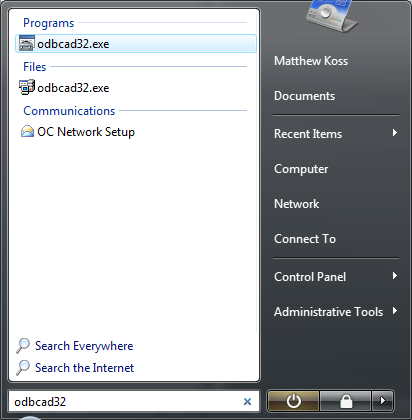 Select the System DSN tab in the dialog that appears, select the ocdata16 DSN and click the Configure… button.

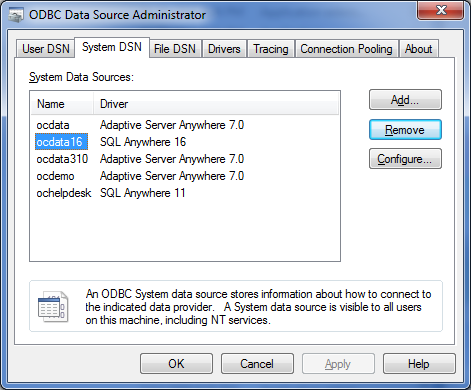 Change Data source name to match the database service it will connect to.  (default: oc_network) 
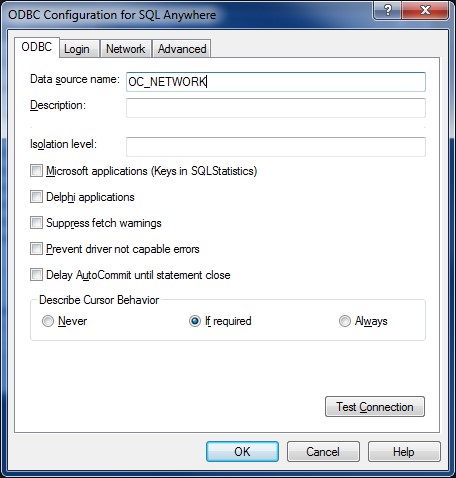 Select the Login tab, Change Action to “Connect to a running database on another computer.  Host will be the IP address of the computer that is hosting the database or the computer name.

 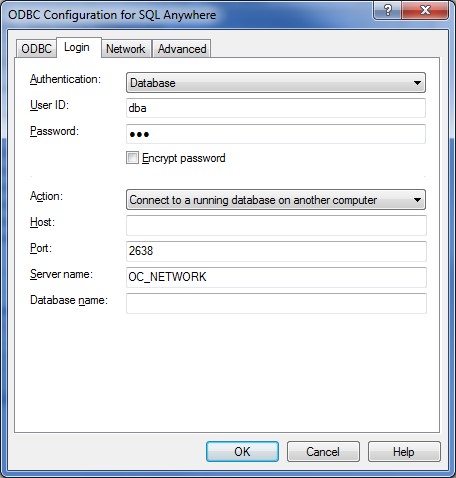 Return to the ODBC tab and click the Test Connection button to ensure the settings entered are correct.Editing the OCONTROL.INI FileOpen explorer and navigate to C:\Tracrite.Open ocontrol.ini in Notepad.Press CTRL + H to open the Replace dialog.Type ocdata16 in the Find what field and type the name of the DSN (which was created in step 4 in the Creating a New System DSN section above) in the Replace with field.  Click Replace All then save the changes to the document and close Notepad.
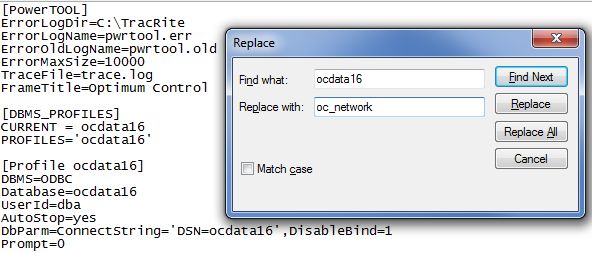 